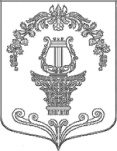 АДМИНИСТРАЦИЯ ТАИЦКОГО ГОРОДСКОГО ПОСЕЛЕНИЯ ГАТЧИНСКОГО МУНИЦИПАЛЬНОГО РАЙОНАПОСТАНОВЛЕНИЕОт  30 декабря 2019 года                                                                       № 653Об утверждении  Плана антинаркотической политики на территории Таицкого городского поселения на  2020  год	В соответствии с Указом Президента Российской Федерации от 18.10.2007 года    № 1374, Федеральным законом от 06.10.2003 года № 131-ФЗ «Об общих принципах организации местного самоуправления в Российской Федерации», Уставом Таицкого городского поселения,  в целях реализации государственной антинаркотической политики ПОСТАНОВЛЯЕТ:Утвердить План антинаркотической политики на территории Таицкого городского поселения на 2020 год  согласно Приложения №1.Контроль за исполнением настоящего постановления возложить на ведущего специалиста по социальным вопросам  администрации Таицкого городского поселения  Турабову Е.Н. Настоящее постановление подлежит опубликованию в официальном периодическом печатном издании поселения- газете «ТАИЦКИЙ ВЕСТНИК», размещению на официальном сайте администрации муниципального образования Таицкое городское поселение в информационно-телекоммуникационной сети «Интернет» и вступает в силу после его официального опубликования.С момента вступления в силу настоящего постановления  считать утратившим силу постановление администрации Таицкого городского поселения  № 355 от 12.12.2018 года «Об утверждении  Плана антинаркотической политики на территории Таицкого городского поселения на  2019  год».      Глава  администрации     Таицкого городского поселения                                        И.В. Львович Приложение № 1						      	к постановлению  администрации 						Таицкого городского поселения						от  30.12.2019 года № 653П Л А Нантинаркотической политики на территорииТаицкого городского поселения на 2020  годОрганизационные мероприятия по выполнению плана.№ п/пНаименование мероприятияИсполнительСрок исполненияОбъем финанси-рования1Проведение совещаний директоров учреждений культуры, образования, общественных организаций с участием представителей органов внутренних дел по вопросам состояния и координации действий, направленных на предупреждение, выявление и пресечение незаконного  оборота наркотиков и реализацию государственной антинаркотической политикиАдминистрация Таицкого городского поселения, руководители учреждений1 раза в кварталНе требует финансовых затрат2На основе анализа оперативной обстановки на территории Таицкого городского поселения, обеспечить организацию и проведение совместно с УМВД России по Гатчинскому району оперативно- профилактических мероприятий по предупреждению и пресечению преступлений.Проводить рейды и проверки торговых предприятий по соблюдению правил продажи алкогольной и спиртосодержащей продукции и табачных изделийАдминистрация Таицкого городского поселения, УМВД России по Гатчинскому району (по согласованию)1 раз в полугодиеНе требует финансовых затрат3Проводить культурно-просветительскую работу с населением, используя возможности печатных изданий, сайта администрации, общественных организаций, родительской и педагогической общественностиАдминистрация,МУ «Молодежного центра поселка Тайцы»,МКУК «Таицкий КДЦ»Постоянно Согласно бюджета Таицкого городского поселения4Организовать досуг подростков путем вовлечения в спортивные секции и кружковую занятостьМУ «Молодежный центр поселка Тайцы»,МКУК «Таицкий КДЦ»Постоянно Согласно бюджета Таицкого городского поселения5Организовать работу и материальную  поддержку  труда подростков при организации летней трудовой бригады,не менее 19 подростковМУСОМ «Молодежного центра поселка Тайцы»Июнь, июль2020 годаСредства МУСОМ «Молодежного центра поселка Тайцы»6Проведение мероприятий по профилактике употребления наркотических средств и психоактивных веществ в молодежной и подростковой среде, информационное обеспечение мероприятий по профилактике наркозависимостиМБОУ «Таицкая СОШ» (по согласованию), администрация  в соответствии с планом работ клуба  «Тайро»Постоянно Не требует финансовых затрат7Проведение мероприятий в сфере культуры, направленные на пропаганду здорового образа жизни. Организация досуга детей, подростков и молодежи с целью профилактики наркомании, алкоголизма, правонарушений,  пропаганды здорового образа жизни путем развития творческих коллективов, объединений и клубов, организации фестивалей, конкурсов, смотров, выставок, соревнованийМУ «Молодежный центр поселка Тайцы»,МКУК «Таицкий КДЦ»ПостоянноСогласно бюджета Таицкого городского поселения8Своевременно вносить дополнения и коррективы в плане реализации мероприятий (при необходимости)Ведущий специалист по социальным вопросам  администрации Турабова Е.Н.Весь периодНе требует финансовых затрат